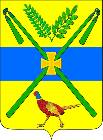 СОВЕТ ЧЕЛБАССКОГО СЕЛЬСКОГО ПОСЕЛЕНИЯКАНЕВСКОГО РАЙОНАРЕШЕНИЕот 21.08.2020                                                                                                        № 56ст-ца ЧелбасскаяО внесении изменений в решение Совета Челбасского сельского поселения Каневского района от 3 ноября 2017 года № 172 «Об утверждении Правил благоустройства территории Челбасского сельского поселения Каневского района»В соответствии с протестом прокурора Каневского района от 10 марта 2020 года № 7-02/2-2020/2306, Совет Челбасского сельского поселения Каневского района р е ш и л:1. Внести в решение Совета Челбасского сельского поселения Каневского района от 3 ноября 2017 года № 172 «Об утверждении Правил благоустройства территории Челбасского сельского поселения Каневского района» следующие изменения: - пункт 4.3 раздела 4 Правил благоустройства территории Челбасского сельского поселения Каневского района считать утратившим силу.2. Разместить настоящее решение на официальном сайте администрации Челбасского сельского поселения Каневского района в информационно-телекоммуникационной сети «Интернет».3. Контроль за выполнением настоящего решения возложить на постоянную комиссию по вопросам благоустройства, ЖКХ, строительства и бытового обслуживания (Панюта).4. Настоящее решение вступает в силу со дня обнародования.Глава Челбасского сельского поселения Каневского района 							                А.В.КозловПредседатель Совета Челбасского сельского поселения Каневского района  				      С.Л. Максименко